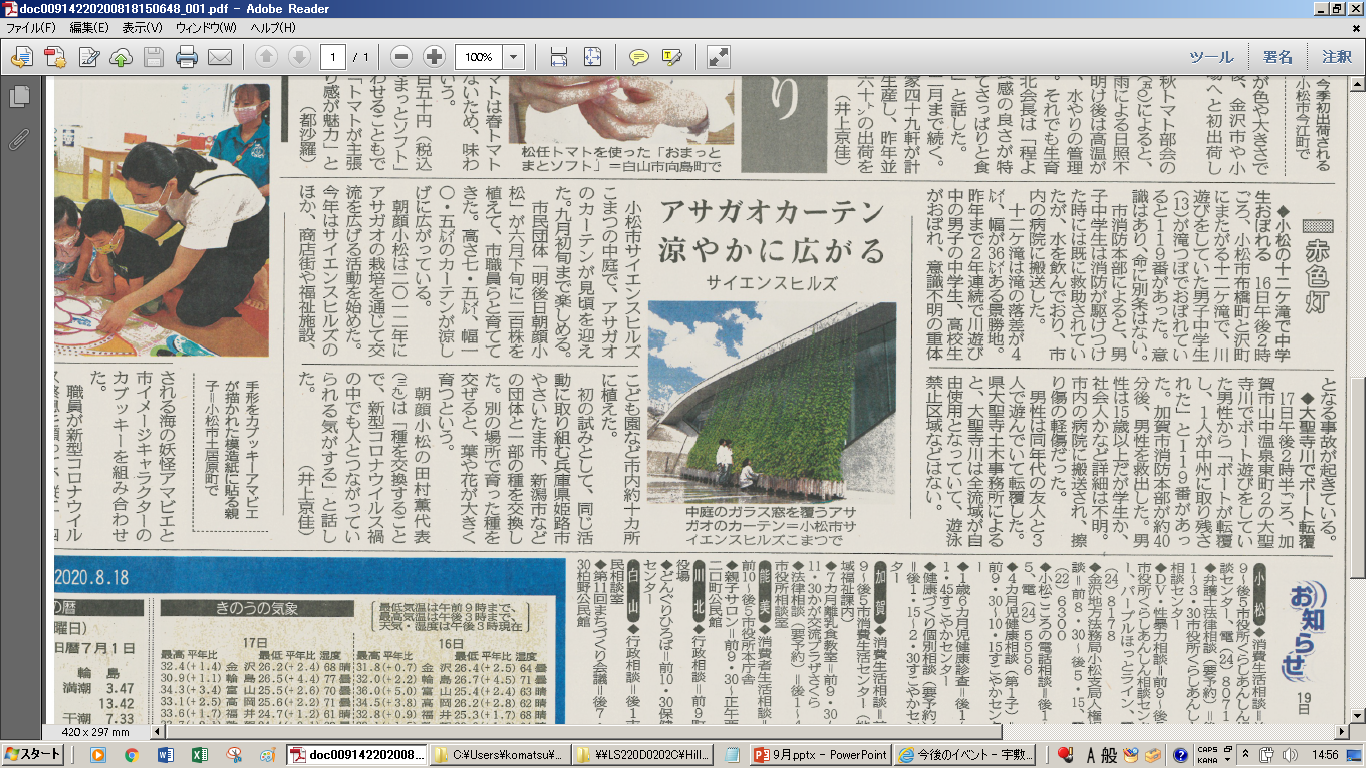 R2. 8. 18（火）　北陸中日新聞　かが白山（17）